文档编号：ZNYJ-XTDJ-CZSC-01“智能渔技”综合信息服务平台老系统用户绑定操作手册V1.0项目承建单位：博彦科技股份有限公司2020年8月16日目  录1 系统登录	11.1 登录地址	11.2 登录界面	12 账号绑定	12.1 首次登录	22.2 后续登录	42.3 多系统绑定同一手机号码	5系统登录登录地址老系统切换完成后，原登录网址不再使用，统一使用“智能渔技”综合信息服务平台登录首页进行登录，登录地址如下：http://znyj.nftec.agri.cn。登录界面系统登录界面如下：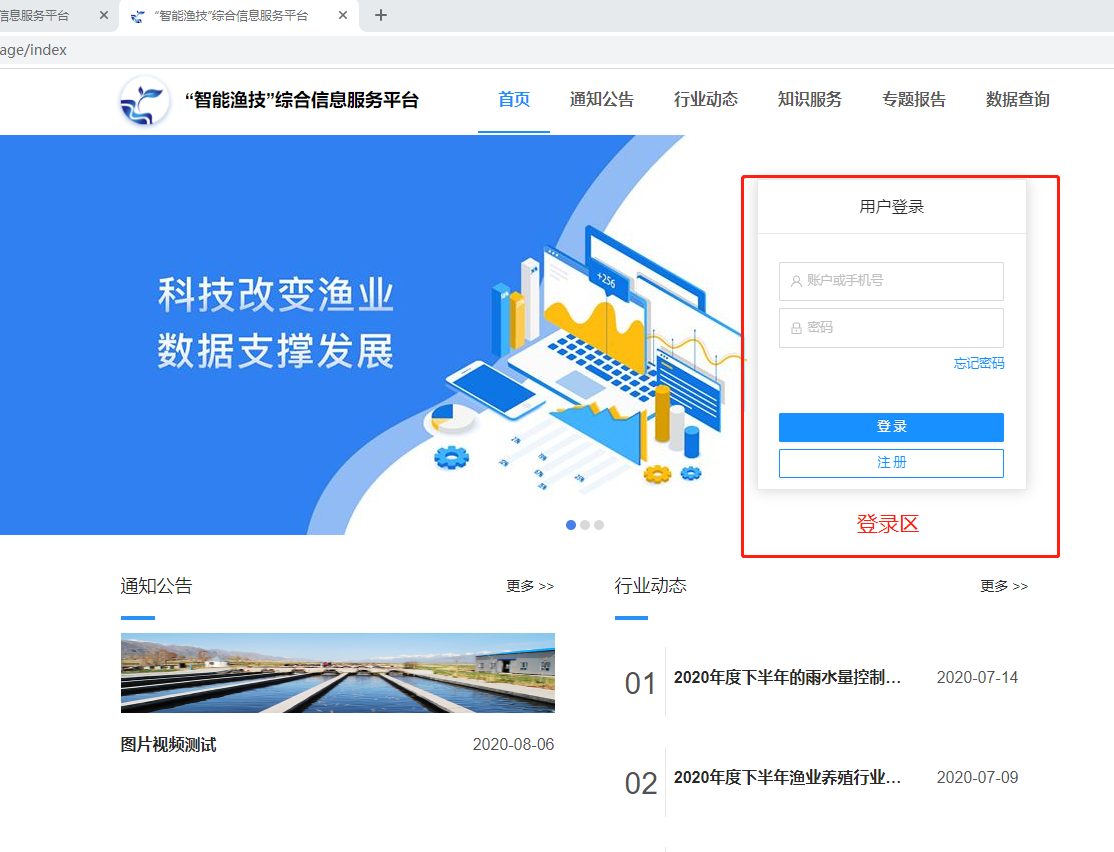 账号绑定首次登录老系统用户首次使用原用户名和密码进行系统登录，系统检测到该用户账号未进行手机号码绑定，会要求该用户进行手机号码绑定。操作过程如下：首次登录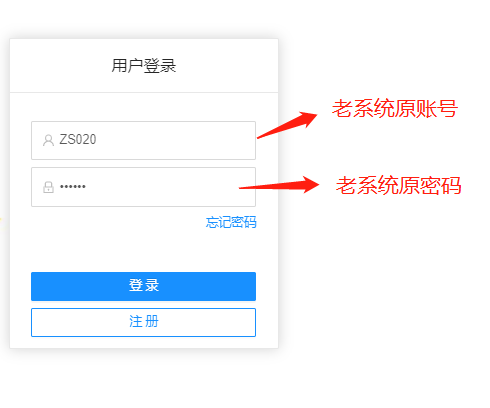 手机号码绑定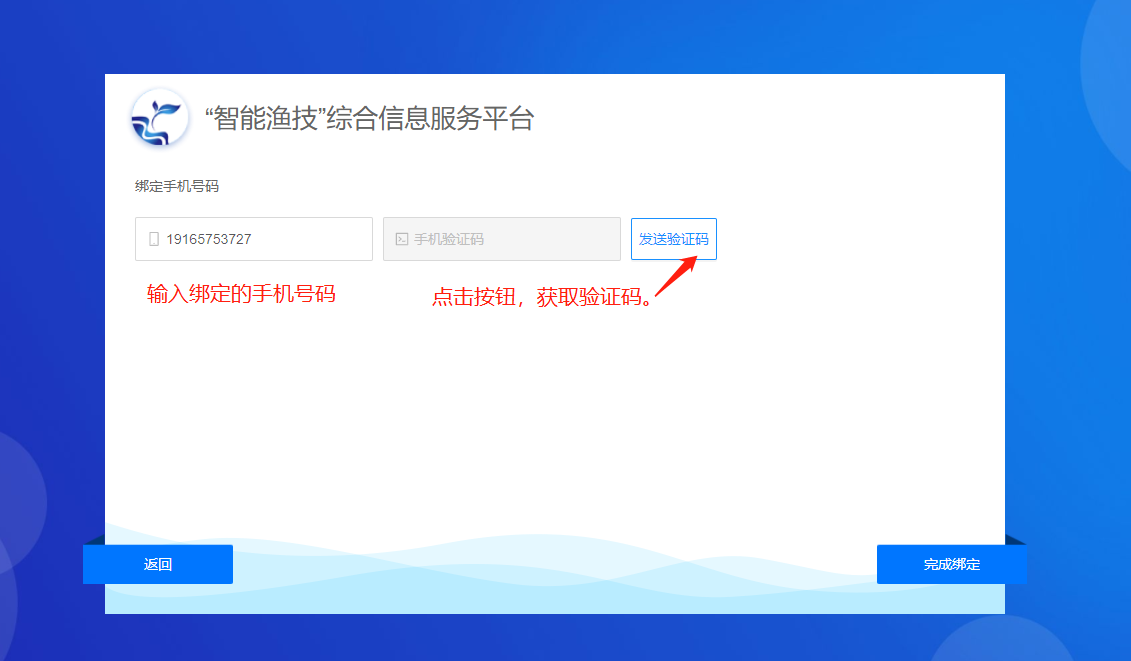 绑定成功验证码输入成功，系统验证通过，则需要用户完善相关信息，包括手机号码登录所使用的密码、姓名、邮箱、单位名称、地址及邮编等，请据实填写。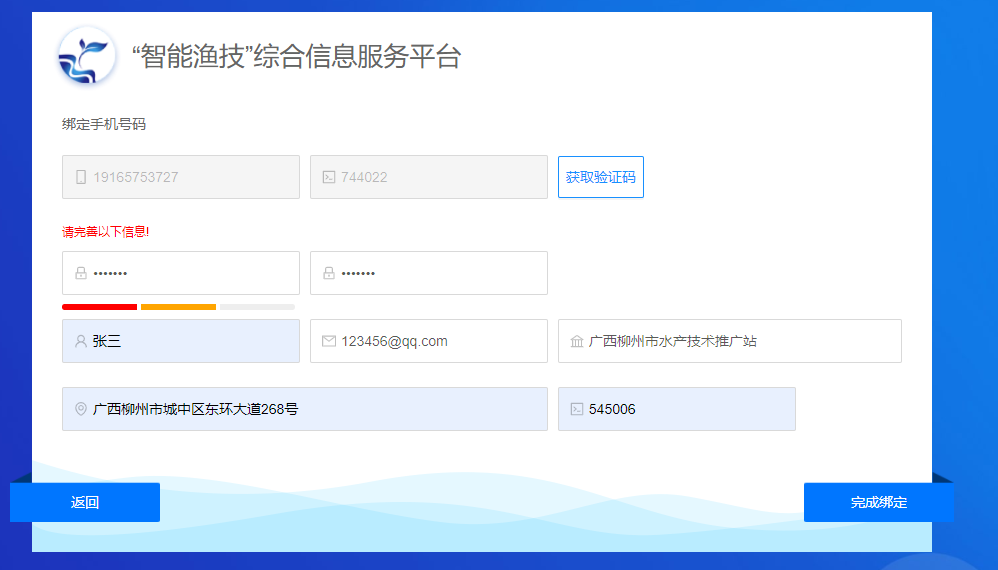 填写完成，点击“完成绑定”按钮。系统出现如下提示：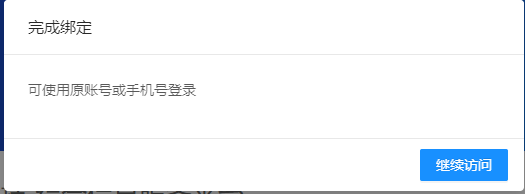 点击“继续访问”，系统跳转到原老系统，绑定成功。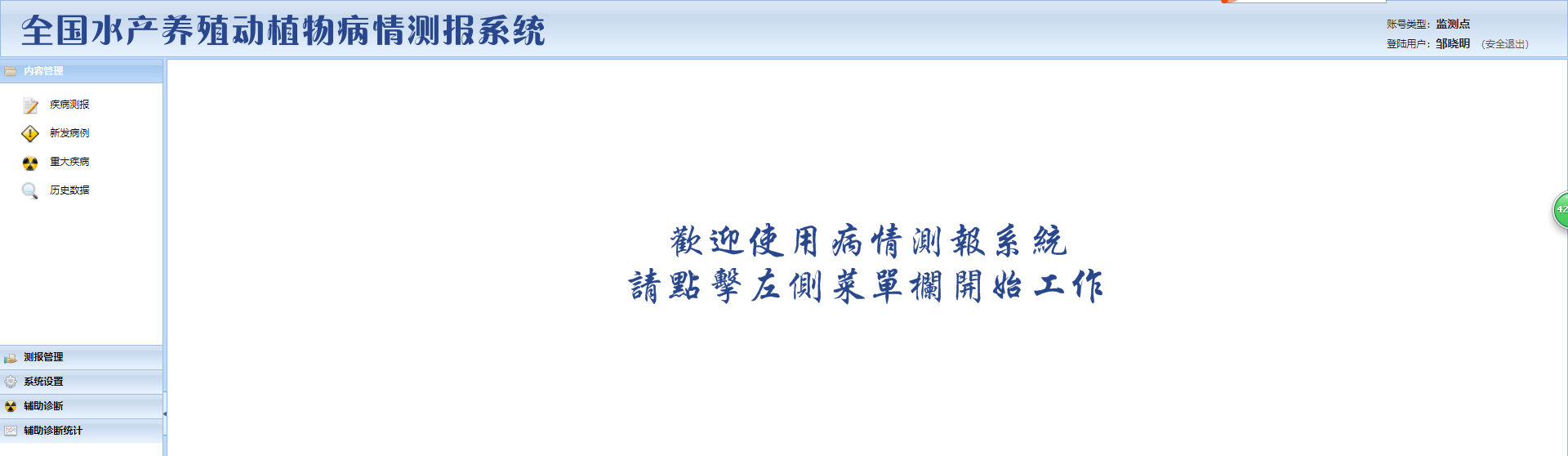 后续登录用户完成绑定后，可以使用原账号密码进行登录，也可用绑定的手机号码及设置的密码进行登录。（注：手机号登录用密码，可以与原密码不相同。）手机号码登录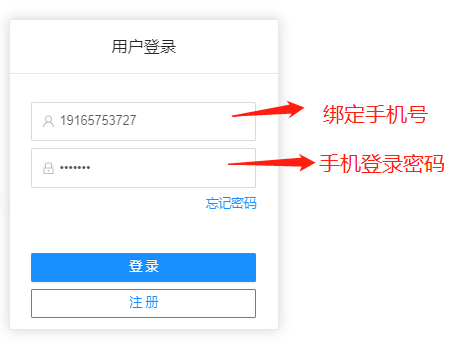 点击“登录”按钮，完成手机号码登录。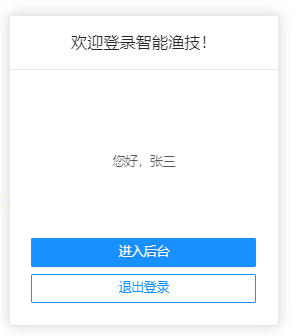 点击“进入后台”按钮，进入到系统功能菜单操作界面。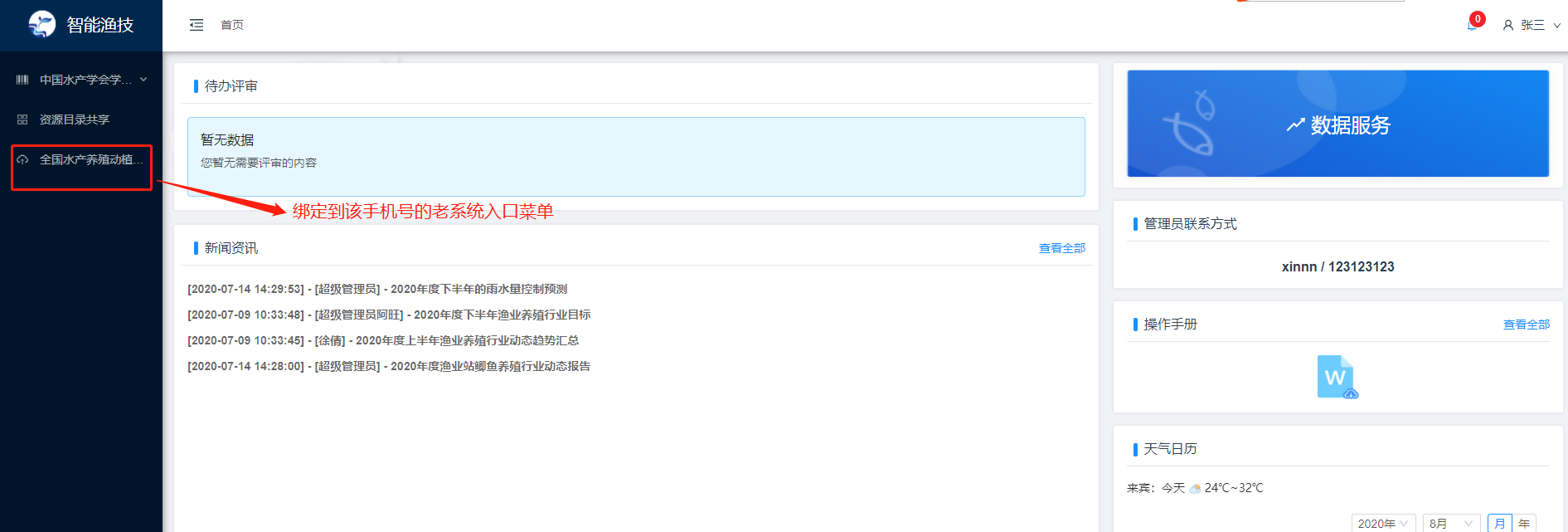 点击绑定到该手机号码的老系统入口菜单，完成跳转，进入老系统。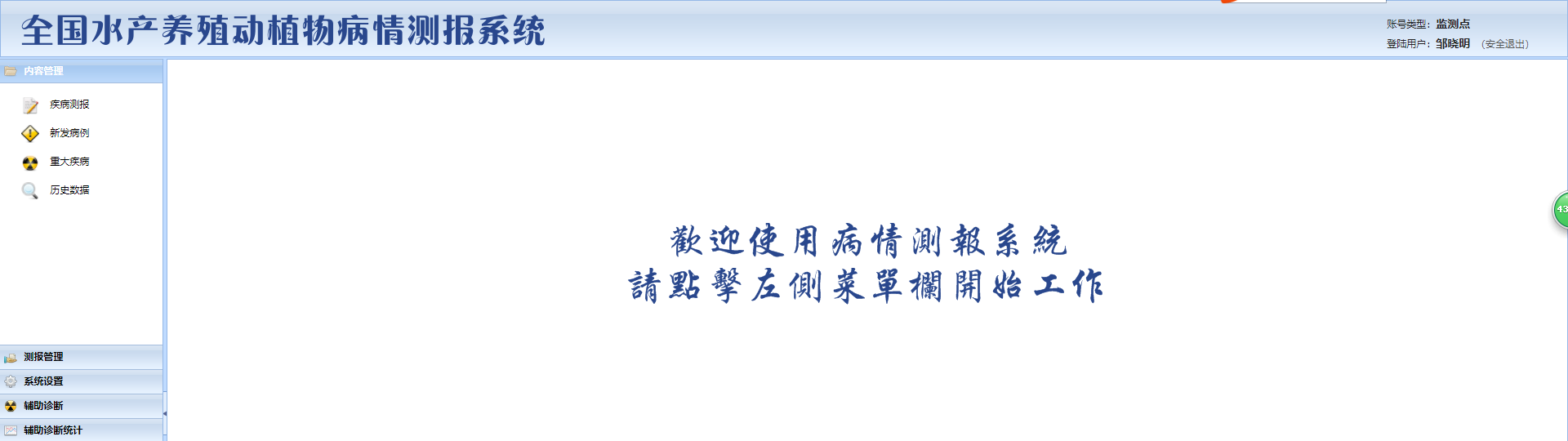 多系统绑定同一手机号码“智能渔技”综合信息服务平台，支持多个不同老系统的账号绑定到同一手机号码（注：不支持同一老系统的多个账号绑定同一手机号）。例如，手机号码18907722192，已经绑定“全国渔民家庭收支调查统计系统”的账号，先需要再绑定“全国水产养殖动植物病情测报系统”的账号，具体操作如下：使用需要绑定手机号码的“全国水产养殖动植物病情测报系统”账号进行登录。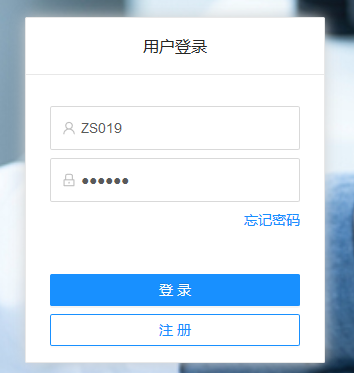 完成手机号码绑定。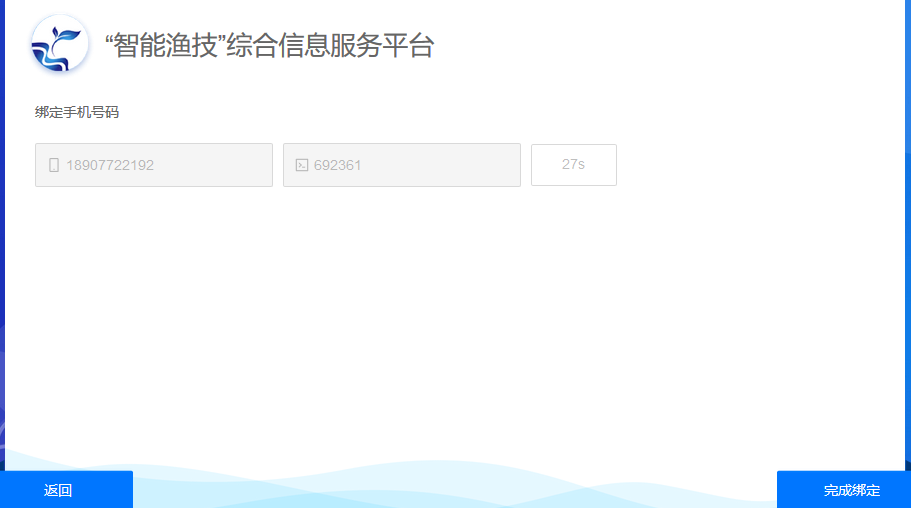 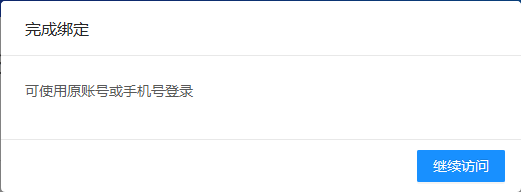 绑定成功后，用任何已经完成绑定的原老系统账号和密码登录，以及用手机号码登录，都将进入系统的功能菜单页面，可以看到该手机号码所绑定的所有老系统入口菜单，点击相应的老系统入口菜单，则跳转到对应的老系统中。登录后的界面如下图：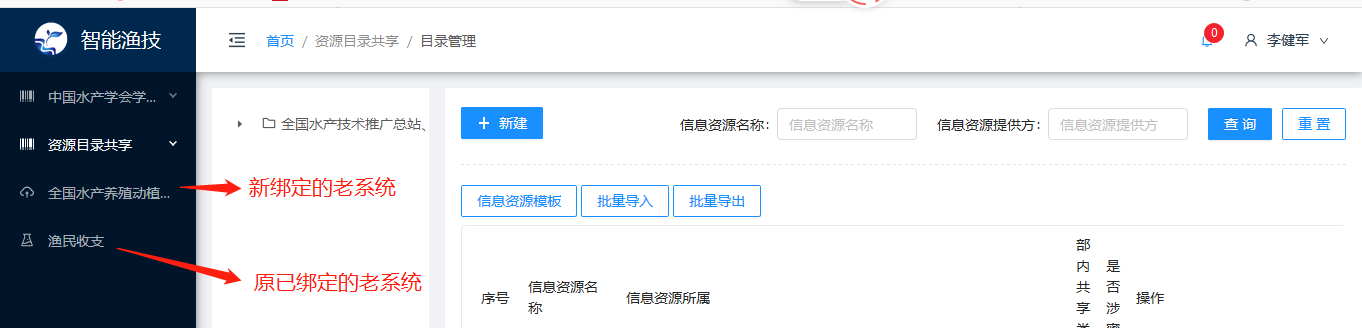 